PENGARUH SENAM KEGEL TERHADAP PENYEMBUHAN LUKA PERINEUM DERAJAT II PADA IBU POST PARTUM DI RS SYAFIRA PEKANBARUSKRIPSIDiajukan Sebagai Syarat Untuk Menyelesaikan Pendidikan Diploma IV Kebidanan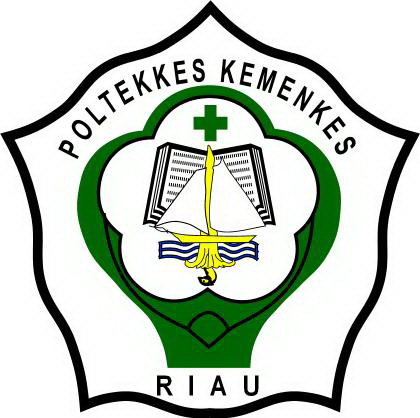 OLEH:MERI DOVITA SARINIM. P031815301018KEMENTERIAN KESEHATAN REPUBLIK INDONESIAPOLITEKNIK KESEHATAN KEMENKES RIAUJURUSAN KEBIDANANPRODI DIV KEBIDANAN PEKANBARU2019PENGARUH SENAM KEGEL TERHADAP PENYEMBUHAN LUKA PERINEUM DERAJAT II PADA IBU POST PARTUM DI RS SYAFIRA PEKANBARUSKRIPSIOLEH:MERI DOVITA SARINIM. P031815301018KEMENTERIAN KESEHATAN REPUBLIK INDONESIAPOLITEKNIK KESEHATAN KEMENKES RIAUJURUSAN KEBIDANANPRODI DIV KEBIDANAN PEKANBARU2019